Naziv obveznika : GRAD GOSPIĆBroj RKP :                26660Sjedište obveznika: GospićMatični broj: 2540754Adresa sjedišta obveznika: Budačka  55OIB 22538763965Razina: 22Djelatnost: 8411 -opće djelatnosti javne upraveŠifra županije :09 – Ličko -senjska županijaŠifra grada  :     130BILJEŠKEUZ  FINANCIJSKE IZVJEŠTAJEZA RAZDOBLJE OD  01. SIJEČNJA DO 31. PROSINCA 2022. GODINEOBRAZAC BILANCABilješke uz poziciju  Imovina – smanjene za 6,7%.Vrijednost nefinancijske  imovine smanjuje se u odnosu na stanje početkom godine za 7,2 % zbog ispravka vrijednosti imovine primjenom propisanih stopa .Postrojenja i oprema 022 i 029222  – Postrojenja i oprema – povećanje je 1,4% radi nabave spremnika  za odvojeno prikupljanje otpada uz sufinanciranje FZZO.Prijevozna sredstva 023 i 02923 – stanje krajem godine je istovjetno stanju početkom godine.Grad nema evidentiran sitni inventar na zalihama, već u upotrebi i jednokratno je otpisan cjelokupan iznos.Nematerijalna proizvedena imovina  – smanjenje zbog ispravka vrijednosti primjenom propisanih stopa.Građevinski objekti u pripremi 051 povećani  su 65,8 % zbog izgradnje kapitalnih projekata Izgradnja reciklažnog dvorišta, Atletska staza , Malonogometno igralište.Bilješke uz poziciju 1 – Financijska imovinaNovac u banci  11– iznos je povećan u odnosu na stanje 1.01.Ostala potraživanja 129- 2,6% manja su u odnosu na stanje 1.1., a obuhvaćaju potraživanja koja se temelje na posebnim ugovorima ili će biti refundirana tijekom godine.Dionice i udjeli u glavnici 1521 povećani su radi osnivanja trgovačkog društva TESLA NET d.o.o. gdje je udio Grada Gospića u vlasništvu društva 100%, te je za isti uplaćen temeljni kapital u iznosu od 50.000,00 kn.Potraživanja za prihode poslovanja 16 smanjena su 6,5% dobrom naplatom prihoda iz prethodnih godina.Potraživanja od prodaje nefinancijske imovine 17 odnose se na potraživanja za otkup stanova u vlasništvu Grada, smanjena su  6,3 % .Bilješke uz poziciju 2 - ObvezeUkupne obveze Grada povećane su za 54%  u odnosu na stanje 1.1.  Povećane su obveze za materijalne rashode 11,4 % , dok su obveze za subvencije  i obveze za nabavu nefinancijske imovine smanjene.Obveze za kredite i zajmove 26 povećane su 121,2 % su odnosu na stanje 1.1.Grad Gospić iz 2016. godine ima obvezu vraćanja kredita za Izgradnju tržnice u iznosu od 1.577.854,78 kn -2622. Rok otplate kredita 10 godina.Grad Gospić se kod svoje poslovne banke zadužio  kratkoročnim kreditom - 2643 u iznosu od 3.500.000,00 kn, također je prenio obvezu za zajmove iz državnog proračuna za namirenje nedostajućih sredstava poreza po godišnjoj prijavi - 2671 u iznosu od 27.199,43 kn.U otplati  je kredit HBOR -a za Energetsku obnovu zgrade OŠ Lički Osik iz 2021. godine, gdje je 31.12.  ostala obveza u iznosu  2.293.547,26 kn ( rok otplate kredita 5 godina),  te obveza za primljeni kredit HBOR - Energetski učinkovita javna rasvjeta u iznosu od 3.411.568,31 kn ( kredit primljen u 2022. godini, rok otplate 10 godina) i obveza za dio primljenog kredita za Razvoj infrastrukture širokopojasnog pristupa za područje Gospića, Otočca i Plitvičkih jezera u iznosu od 1.049.924,39 kn ( primanje kredita planirano u 2022. i 2023. godini u iznosu od 25.000.000,00 kn, rok otplate kreće 2027. godine)-2645.Bilješke uz poziciju 9 Vlastiti izvori  Vlastiti izvori smanjeni su 7,5 %.Bilješke uz manjak prihoda poslovanja 922Manjak prihoda poslovanja  smanjen je 24,9 % što je znatno smanjenje u odnosu na stanje 01. 01. 2022. godine.Bilješke uz poziciju 99 Izvanbilančni zapisiGrad Gospić je evidentirao instrumente osiguranja plaćanja dana MRRF-u -bjanko zadužnica  u iznosu od 220.000 kn i  bjanko zadužnica  za Energetsku obnovu zgade OŠ dr. Franje Tuđmana  Lički Osik  izdana  HBOR-u 18.07. 2019. godine u iznosu od 2.832.646 kn.2020. godine izdana je zadužnica u iznosu 3.500.000,00 kn i dvije  mjenice za kredit HBOR-a za Energetski učinkovitu javnu rasvjetu.2022. godine izdana je zadužnica u iznosu 3.500.000,00 kn, bjanko zadužnica i mjenica za kratkoročni kredit HPB d.d. Zagreb.24. 08. 2022. godine dano je jamstvo trgovačkom poduzeću Komunalac d.o.o.. u vlasništvu Grada Gospića za minus po transakcijskom računu kod PBZ d.d. Zagreb u iznosu od 300.000,00 kn.Evidentiran je i predujam za projekt Prši u iznosu od 3.667.689,84 kune.Prikaz danih instrumenta osiguranja i jamstva Grada Gospića do 31.12. 2022. godine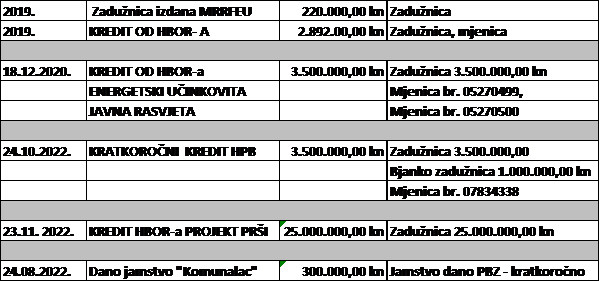 OBRAZAC PR-RASStruktura ukupnih prihoda i primitaka u 2021. i 2022. godiniStruktura ukupnih rashoda i izdataka u 2021. i 2022. godiniBilješke uz poziciju 6 Prihodi poslovanjaPrihodi poslovanja 611 ostvareni su 21,8 % više u odnosu na prethodnu godinu.Prihodi od poreza ostvareni su 19,5% više u odnosu na prethodnu godinu. Povrat poreza na dohodak po godišnjoj prijavi za 2021. godinu iznosi 3.178.119,89  kn i u odnosu na prethodnu godinu uvećan je 15,5%.Porezi na imovinu 613-povećani su 10,2% zbog većeg ostvarenja poreza na promet nekretnina, a  porezi na robu i usluge  614 povećani se su iz razloga što je u 2022. godini ukinuta Odluka o oslobađanju od plaćanja poreza na potrošnju u 2021. godini u svrhu ublažavanja negativnih posljedica na poslovanje ugostitelja na području Grada Gospića uzrokovanih epidemijom bolesti COVID-19Pomoći iz inozemstva i od subjekta unutar općeg proračuna 63 povećane su 33,4% .Pomoći od međunarodnih organizacija te institucija i tijela EU 632 smanjene su 49,3 % a odnose se na projekt Raise Yout.Pomoći proračunu iz drugih proračuna i izvanproračunskim korisnicima  633 manje su za 7,2%, jer su smanjene kapitalne pomoći iz državnog proračuna 6332. Pomoći proračunu iz drugih proračuna 6331 na razini su prethodne godine a odnose se na fiskalno izravnanje iz državnog proračuna.Pomoći od izvanproračunskih korisnika 634  smanjene su za 5,0 %.Pomoći izravnanja za decentralizirane funkcije 635  su na razini prethodne godine.U  2022. godini temeljem prijenosa EU sredstava 638 ostvaren je prihod  za projekte  Korak prema jednakosti- pomoćnici u nastavi , U Zagrljaju zdrave prehrane 3, Odškrinimo vrata zapošljavanju,  Shema voća i povrća,  Zapošljavanje žena na području Grada Gospića i kapitalne pomoći za projekte Razvoj infrastrukture širokopojasnog pristupa za područje  Gospića, Otočca i Plitivčkih jezera, Izgradnja reciklažnog dvorišta i  Rekonstrukciju ceste Vaganac Kruščica. Također otvoren je i projekt financiran EU sredstvima Sretni mališani  kod proračunskog korisnika Dječji vrtić. Cilj projekta je  omogućiti pružanje socijalnih usluga od strane lokalnih pružatelja usluga koji omogućuju bolju ravnotežu između radnih obveza i obitelji s uzdržavanim članovima. Pozicija 638 izvršena je 180,7 % više u odnosu na 2021. godinu iz razloga što su se povratila sredstva iz EU fondova za projekte koji su izvršeni u 2021. godini: Rekonstrukcija ceste Vaganac Kruščica,  Zapošljavanje žena na području Grada Gospića i Reciklažno dvorište, također izvršen je i predujam za projekt Razvoj infrastrukture širokopojasnog pristupa za područje  Gospića, Otočca  i Plitvičkih jezera i novi projekt u predškolskom obrazovanju -Sretni mališani.Prihodi od imovine 64  smanjeni su 8,2% u odnosu na 2021. godinu: smanjeni su prihodi od zateznih kamata, naknada za koncesije, manji su prihodi od zakupa i iznajmljivanja imovine, zakup poljoprivrednog zemljišta, prihodi spomeničke rente. Naknada za eksploataciju mineralnih sirovina ostvarena je 3,1 % više.Prihodi od upravnih i administrativnih pristojbi, pristojbi po posebnim propisima  i naknada 65 povećane su 13,8 %. Povećanje  se odnosi na naknade za građevinske i lokacijske dozvole, naknadu za legalizaciju objekata i boravišnu pristojbu.Komunalni doprinosi i naknade 653 ostvareni su 12,2% više  u odnosu na prethodnu godinu, zbog povećane naplate komunalnog doprinosa (otvaranje trgovačkog centra).Kazne, upravne mjere 68 povećane su za 30,4 % u odnosu na prethodnu godinu.Bilješke uz poziciju 3 Rashodi poslovanjaUkupni rashodi poslovanja povećani su 7,2% u odnosu na 2021. godinu.Rashodi za zaposlene 31- 1,9%  manji  su od rashoda prethodne godine. Plaće za zaposlene rasle su samo za 0,5% po godini staža. Broj zaposlenih nije rastao- 45 zaposlenih, EU projekt  Zapošljavanje žena na području Gospića – 39 zaposlena žena, javni radovi –6 zaposlenih , projekt  Rasie  Yout 2 zaposlenika), javni radovi 6-zaposlenih  (isplaćena plaća za prosinac u siječnju).Materijalni rashodi 32  na razini su prethodne godine.Financijski rashodi 34 povećani su 12,7 % zbog bankarskih usluga, kamate za kratkoročne kredite kod HPB d.d. banke  i kamate za dva dugoročna kredita  (HBOR i OTP banka), kamate iz poslovnih odnosa (Bihor d.o.o. za Energetsku obnovu zgrade OŠ Lički Osik i kamate po sudskoj presudi Millem inženjering d.o.o. za održavanje javne rasvjete).Subvencije 35 smanjene su  za 54,1 % u odnosu na prethodnu godinu.Pomoći 36 povećane su 28,9 %.  Povećane su pomoći proračunskim korisnicima iz nadležnog proračuna  367 za 24,1 % u odnosu na prethodnu godinu, a odnose se na plaćene troškove proračunskim korisnicima iz prethodne godine.Na poziciji 369 knjiženi su prijenosi proračunskim korisnicima za projekte iz EU fondovaSretni mališani , U zagrljaju zdrave prehrane, Korak prema jednakosti, Shema voća i povrća.Naknade građanima i kućanstvima 37 smanjene su 16,4%.Ostali rashodi 38  smanjeni su 27,4 %  u odnosu na 2021. godinu.ISPRAVAKUkupno se ispravljaju rashodi poslovanja  3 i povećavaju se u iznosu 31.656,12 kn, te iznose 64.748.954,54 kn.Ispravljaju se rashodi skupine 32 te se umanjuju za iznos 6.721,23 kn, te rashodi skupine 36 se povećavaju za iznos od 38.377,35 kn, gdje su uočene tehničke greške prilikom prijenosa proračunskim korisnicima na 367 i 369.Rashodi poslovanja Grada Gospića u 2022.u odnosu na 2021. godinuBilješke uz poziciju 7 prihodi od prodaje nefinancijske imovine povećani su 101,8% u odnosu na prethodnu godinu a odnose se na prodaju zemljišta u poslovnoj zoni u vlasništvu Grada i prihoda od prodaje stambenih objekata.Bilješke uz poziciju 4 Rashodi za nabavu nefinancijske imovineRashodi za nabavu nefinancijske imovine veći su za 73,6% za troškove izgradnje kapitalnih projekta Atletska staza, Energetski učinkovita javna rasvjeta, Izgradnja  reciklažnog dvorišta ,  nabava komunalne opreme, Izgradnja ulice Kralja Tomislava, projekt Razvoj širokopojasnog  pristupa za Gospić, Plitivička  jezera i Otočac.Bilješke uz poziciju 8 Primici od financijske imovine i zaduživanja  Primici od financijske imovine povećani su 69,8 % u odnosu na 2021. godinu.  Pozicija-842 odnosi se na primanje dugoročnog kredita HBOR-a za kapitalni projekt - Energetski učinkovita javna rasvjeta ( u izvještajnom razdoblju primljen kredit u cijelosti) u iznosu od 3.411.568,31 kuna i na dugoročni kredit HBOR za kapitalni projekt Razvoj infrastrukture širokopojasnog pristupa za Gospić, Plitvička jezera i Otočac u iznosu od 1.049.924,39 kn (primanje kredita planirano u periodu od dvije godine 2022. i 2023. u ukupnom iznosu od 25.0000.000,00 kn).Također Grad Gospić zadužio se  kratkoročno kod svoje poslovne banke za podmirenje dospjelih obveza u iznosu od 3.500.000,00 kn - 844. Knjiži se i zajam od državnog proračuna za namirenje povrata poreza na dohodak po godišnjoj prijavi u iznosu od 27.199,43 kn-847.Bilješke uz poziciju 5 Izdaci za otplatu primljenih kreditaIzdaci za otplatu  kredita realizirani su u skladu s planom, Grad ima za otplatu dvadugoročna kredita (OTP banka) za izgradnju tržnice iz 2016. godine, rok otplate 10 godina i HBOR – Energetska obnova zgrade OŠ Lički Osik . Rok otplate  5 godina (5424).Također Grad Gospić je otplatio kratkoročni kredit kod HPB d.d. (5443). Prema Uputi od 25. kolovoza 2021. godine (Klasa:400-02/21-01/66, Urbroj:513-05-03-21-1) knjižen je i povrat namirenja poreza na dohodak u državni proračun u četiri mjesečna obroka (5471).Bilješke uz rezultat poslovanjaRezultat poslovanja tekuće godine  (X005) iznosi višak prihoda u iznosu od 1.377.332,35 kn, što uz preneseni manjak prethodne godine 9222-9221 u iznosu od 5.539.682,00 kn daje ukupni manjak prihoda i primitaka za pokriće u slijedećem razdoblju (Y006) u iznosu od 4.162.349,65 kn.ISPRAVAK REZULTATA POSLOVANJAIspravkom rashoda poslovanja mijenja se i rezultat poslovanja te glasi:Rezultat poslovanja tekuće godine  (X005) iznosi višak prihoda u iznosu od 1.345.676,23 kn, što uz preneseni manjak prethodne godine 9222-9221 u iznosu od 5.539.682,00 kn daje ukupni manjak prihoda i primitaka za pokriće u slijedećem razdoblju (Y006) u iznosu od 4.194.005,77 kn.Ispravak rezultata mijenjan je  i u Bilanci.OBRAZAC P-VRIOU 2022. godini evidentirano je povećanje imovine u iznosu od 19.927,31 kn za video-nadzorzgrade koju zajednički koriste Grad Gospić, Ličko-senjska županija, Državna geodetska uprava i Porezna uprava, Područni ured Gospić. Iznos od 19.927,31 kn odnosi se na troškovenabave opreme  Ličko-senjske županije, Porezne uprave i Državne geodetske uprave. Grad je upravljao nabavom opreme te je zaknjižio u imovinu Grada kompletni iznos nabavljene opreme u iznosu od 27.383,00 kn.OBRAZAC RAS – funkcijskiBilješke uz poziciju 01 Opće javne usluge- u odnosu na prethodnu godinu Grad je smanjio troškove za 6,3 % , a odnose se na rad izvršnih i zakonodavnih tijela.Bilješke uz poziciju 03 Javni red i sigurnost – tijekom 2022. godine rashodi su smanjeni za 57,2 % iz razloga što je osnovana Vatrogasna zajednica Grada Gospića koja raspoređuje sredstva dobrovoljnim vatrogasnim zajednicama, a djelatnici DVD Pazarišta postali su djelatnici Javne vatrogasne postrojbe Gospić, što je smanjilo troškove u odnosu na 2021. godinu.Bilješke uz poziciju 04 Ekonomski poslovi – u 2022. godini smanjeni su 43,3% , manje se ulagalo u održavanje cesta, manji troškovi zimske službe, smanjene su i potpore koje je Grad  Gospić davao poduzetnicima uslijed pandemije covid, troškovi Raise Youth projekta su smanjeni.Bilješke uz poziciju 05 Zaštita okoliša – u odnosu na 2021. bilježi se povećanje za 11,5% - nabava opreme za prikupljanje otpada, izgradnja Reciklažnog dvorišta.Bilješke uz poziciju 06 Unapređenje stanovanja i zajednice porast 92,3 % u odnosu na 2021. godinu za uličnu rasvjetu i razvoj zajednice.Bilješke uz poziciju 07 Zdravstvo nema ostvarenja u 2022. godini.Bilješke uz poziciju 08 Rekreacija, kultura i religija- u odnosu na 2021. godinu bilježi se porast za 87,5 %. Grad je ulagao u sportske terene : Malonogometno igralište, Atletska staza, te financirao rad klubova na području Grada Gospića.Bilješke uz poziciju 09 Obrazovanje – odnosi se na projekte financirane iz EU fondova : Korak prema jednakosti, U zagrljaju zdrave prehrane, Shema voća i povrća.  U 2021. godini projekti su bili prikazani preko proračunskih korisnika, također otvoren je i projekt u predškolskom obrazovanju Sretni mališani financiran EU sredstvima.Bilješke uz poziciju 10 Socijalna zaštita- u odnosu na 2021. godinu došlo je do povećanja od 6,6%. U ovoj skupini je i  projekt Zapošljavanje žena na području Gospića financiran EU sredstvima.Kontrolni zbroj svih pozicija uvećan je za 9,6 % u odnosu na 2021. godinu, a čine ga rashodi umanjeni za rashode doznačene proračunskim korisnicima, te izdatke za otplate kredita.ISPRAVAK Obrazac  RAS – funkcijski ispravlja se za iznos od 6.884,05 kn.OBRAZAC OBVEZEBilješke uz poziciju V001- stanje obveza 1. siječnja odnose se na dospjele obveze na kraju izvještajnog razdoblja za rashode poslovanja:  usluge tekućeg investicijskog održavanja iz 2020. godine u iznosu od 33.204,00 kn i obveze iz 2017. godine za usluge tekućeg i investicijskog održavanja javne rasvjete , usluge promidžbe u iznosu od 934.744,00 kn, te obveze za nabavu nefinancijske imovine u iznosu od 248.400,00 kn, a ostale obveze odnose se na 2021. godinu i ukupno iznose 5.193.405,00 kn.Nedospjele obveze za rashode poslovanja  sadrže obveze za materijal i usluge sdospijećem od 30-60 dana, ostale nespomenute obveze, obveze za 55% od prodanih stanova,  obveze za naplaćene tuđe prihode ( Hrvatske vode).Nedospjele obveze na kraju 2021. godine iznose 6.457.525,00 kn. Nedospjele obveze za financijsku imovinu iz 2021. godine odnose se na preostale obveze po dugoročnom kreditu u iznosu od 1.972.318,00 kn, obveze za kratkoročni kredit u iznosu od  3.208.333,43 kn, te obveze za zajmove državnog proračuna za povrat namirenja poreza na dohodak po godišnjoj prijavi u iznosu od 182.210,00 kn.Bilješke uz poziciju V002- povećanje obveza u izvještajnom razdoblju iznosi 54.920.357,29 kn, a podmirene su obveze u istom izvještajnom razdoblju V004 u iznosu od 48.633.867,41 kn.Bilješke uz poziciju V006 Stanje dospjelih obveza na kraju izvještajnog razdoblja iznose 2.889.577,46 kn, a odnose se najviše na materijalne rashode, obveze za subvencije, ostale tekuće obveze, obveze za nefinancijsku imovinu u prekoračenju od 1-60 dana i iznose 2.443.654,22 kn. Obveze u iznosu od 402.691,07 kn su obveze od 60-360 dana. Preko 360 dana iznos obveza je 43.228,17 kn.Bilješke uz poziciju V009 – stanje nedospjelih obveza odnose se na obveze za rashode poslovanja i  sadrže obveze za materijal i usluge s dospijećem od 30-60 dana, ostale nespomenute obveze, obveze za 55% od prodanih stanova,  obveze za naplaćene tuđe prihode ( Hrvatske vode) i obveze po kreditima u ukupnom iznosu od 15.047.842,85 kn.  Usporedba  dospjelih obveza na 31. 12. 2021. i 31. 12. 2022. godineGospić, 24. veljače 2022. godineBilješke izradila: Voditeljica Odsjeka za proračun i računovodstvo Marijana BuljatE-mail: marijana.buljat@gospic.hrTelefon: 053/575-567Zakonski predstavnik:Karlo  Starčević v.r.   RazredPrihodi i primici2021. godina2022. godina   Indeks u         %              6Prihodi poslovanja 60.615.191,00 73.812.496,15          121,8              7Prihodi od prodaje nefinancijske imovine      335.014,00      676.123,78           201,8             8Primici od financijske imovine i zaduživanja    4.705.674,00   7.988.692,13           169,8UKUPNO: 65.655.879,00 82.477.312,06           125,6        RazredRashodi i izdaci2021. godina2022. godina     Indeks u     %             3Rashodi poslovanja60.348.501,0064.748.954,54          107,2             4Rashodi za nabavu nefinancijske imovine  6.902.992,0011.985.989,04          173,6             5Izdaci za finan. imovinu i otplate zajmova      686.130,00  4.396.692,25         640,8UKUPNO:67.937.623,0081.131.635,83         119,4RačunOPIS2021.2022.Indeks3RASHODI POSLOVANJA60.348.501,0064.748.954,54107,231Rashodi za zaposlene  8.207.775,00 8.049.778,53  98,132Materijalni rashodi23.495.418,0023.655.252,42100,734Financijski rashodi     513.494,00    576.083,22112,235Subvencije     837.097,00    375,707,48  44,936Pomoći dane u inozemstvo i unutar općeg proračuna21.536.108,0027.789.214,02128,937Naknade građanima i kućanstvima 1.104.990,00          923.523,63  83,638Ostali rashodi 4.653.619,00  3.379.395,24  72,6            OPISStanje obveza na dan 31.12. 2021.Stanje obveza na dan 31.12. 2022.            Indeks u %Obveze za materijalne rashode      3.120.452,00      2.277.466,60                 72,99Obveze za financijske rashode             6.275,00             1.932,12                 30,79Obveze za subvencije           50.460,00           40.313,88                 79,89Obveze za kazne i ostale obveze      1.064.217,00           16.000,00                   1,50Obveze za nabavu nefinancijske imovine         952.001,00         553.864,86                 58,18UKUPNO:      5.193.405,00      2.889.577,46                 55,63